Directions to BioCity – Pennyfoot Street, Nottingham NG1 1GF   from Nottingham Train Station – 10-15 minute walk As you leave the train station turn sharp right along Station Street passing Capital One and Jurys Inn.  (Taxis are available here if required). Arrive at T-junction with London Road and turn left. Cross the road and walk past the Premier Inn, turn right in front of the BBC and continue ahead. This will bring you to the rear of BioCity on your left.  Main reception is located at the front of the site on Pennyfoot Street.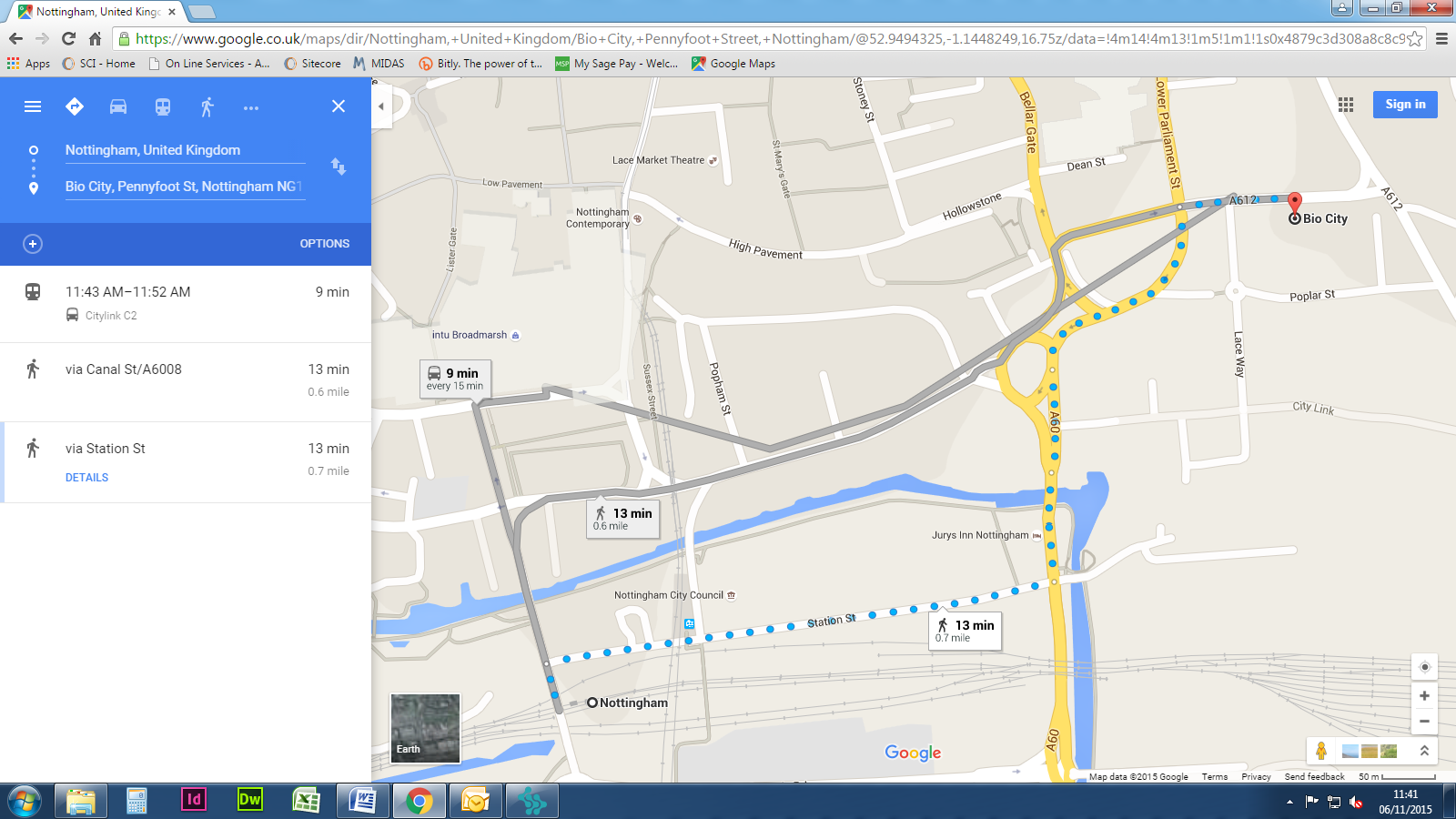 